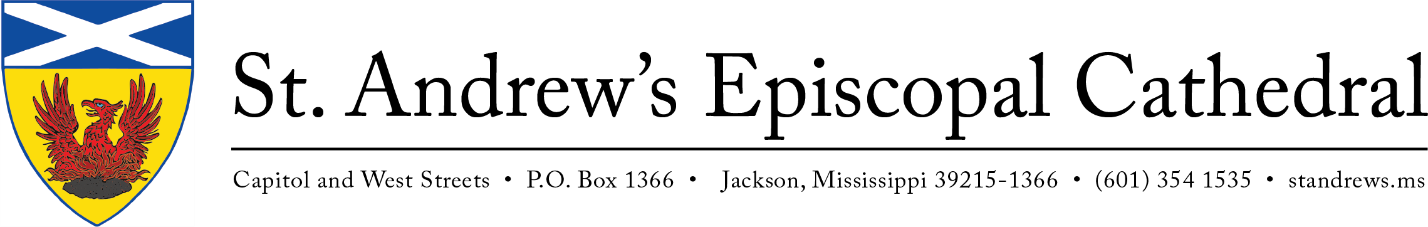 Community Partnership CommissionThe vision of the Community Partnership Commission is to break open, through education, engagement and communication, the hearts of those who seek to be Christ’s hands at work in the world.The mission of the Community Partnership Commission is to build alliances between St. Andrew’s parishioners and our neighbors near and far.Grant Application for 2019 FundsSt. Andrew’s Episcopal Cathedral is committed to building partnerships with organizations that nurture and empower all of God’s children.  Through its Community Partnership Commission (CPC), the Cathedral strives to provide both volunteer involvement and financial support to these organizations. Any organization that serves the community in downtown Jackson and nearby vicinities may make application for partnership with the Cathedral.  St. Andrew’s particular interest is in – but not limited to – organizations that meet basic needs as well as fostering systemic change in the heart of Jackson.  Completing this partnership application is necessary in order for the CPC to consider your organization when determining both commitment of volunteers and allocation of funds.Application Submission DeadlinesSept. 4, 2018 	Grant applications available upon requestOct. 1, 2018	Completed applications to be submitted by noonFeb. 1, 2019	Grant award notifications to be mailed to applicantsElectronic submission to The Reverend Katie Bradshaw atkbradshaw@standrews.ms is preferred.Your completed application can be mailed to:St. Andrew’s Episcopal Cathedral2019 Community Partnership Grant ApplicationsPost Office Box 1366Jackson, MS 38215-1366You may hand deliver your application to:		St. Andrew’s Episcopal Cathedral		2019 Community Partnership Grant Applications305 E. Capitol St.Jackson, MS 39201.Please note that mailed or hand delivered applications must be received at the cathedral by the deadline.For questions or additional information, contact: The Reverend Canon Katie Bradshaw Phone: (601)354-1535 Ext. 2735 or Email: kbradshaw@standrews.msName of Organization Submitting Partnership Proposal:_____________________________________________________________________________													Address_______________________________________________________________________City, State, Zip_________________________________________________________________Contact Person_________________________________________________________Day Phone (___)_________________Evening Phone (____)_____________________Website:_____________________________E-Mail____________________________Executive Director___________________________________________Amount of funding requested___________________________________What percentage of your total funding does this represent?_____________Will the funds requested be used for your organization’s general operating budget or for a specific program?  If for a program, please provide details.Along with this application, please provide the following documents:IRS 501 c3 determination letterMost recent tax return (IRS Form 990)Most recent external audit Organization’s annual report or equivalent Organization’s current operating budgetNames of current officers and board members.Signature of submitting officer___________________________________Date submitted____________1)  Briefly summarize your organization’s history, goals, objectives and key achievements.2)  Describe your organization’s structure and size, giving the number of full and part-time employees as well as volunteers.3)  List population groups and geographical areas served.  Explain why they are the focus of your ministry.4)  List services provided by your agency.5)  What criteria do you use to determine which individuals you will serve?6)  Estimate the number of individual persons served in the past year.7)  Are members of St. Andrew’s Cathedral active with your organization? If so please describe their roles. Would the service of St. Andrew’s parishioners as volunteers be helpful to your organization?  If so, in what capacity might they be asked to serve?